О прекращении права постоянного(бессрочного) пользования земельнымучастком муниципальным бюджетным дошкольным образовательным учреждением «Буинский детский сад «Тополёк» Ибресинского района Чувашской Республики  В связи с прекращением деятельности юридического лица путем реорганизации в форме присоединения, администрация Ибресинского района Чувашской Республики постановляет:Прекратить право постоянного (бессрочного) пользования земельным участком муниципальным бюджетным дошкольным образовательным учреждением «Буинский детский сад «Тополёк»  Ибресинского района Чувашской Республики с кадастровым номером 21:10:200104:72, площадью 1894 кв.м., категория земель: земли населенных пунктов, разрешенное использование: для обслуживания зданий и сооружений, расположенный по адресу: Чувашская Республика, Ибресинский район, п. Буинск, ул. Лесная, д. 20.Заместитель главы администрацииИбресинского района – начальникотдела сельского хозяйства                                                                                М.П. ЕрмошкинКазаков В.Л.22571ЧĂВАШ РЕСПУБЛИКИ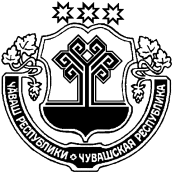 ЧУВАШСКАЯ РЕСПУБЛИКАЙĚПРЕÇ РАЙОН АДМИНИСТРАЦИЙĚ ЙЫШĂНУ    22.04.2020                   247 № Йěпреç поселокě АДМИНИСТРАЦИЯИБРЕСИНСКОГО РАЙОНАПОСТАНОВЛЕНИЕ22.04.2020               № 247поселок Ибреси